Privacy NoticeAny personal information that you provide on this form will be used by the Welsh Government for the purpose of establishing and investigating valid complaints under the Weeds Act 1959.  This processing is necessary to enable Welsh Government to carry out its public task and in the exercise of its official authority. The Welsh Government will be the Data Controller for the personal information provided in this form.For clarity personal data collected in this form is considered to be your:Name, Address, Telephone Number, Mobile Phone Number, Email, CPH and CRNYour identity will not normally be disclosed to any third parties, including any person or organisation that is the subject of your complaint.  Any information that may be disclosed in response to a request under the Freedom of Information Act or the Environment Information Regulations will not normally include any details that will lead to your identity being made known to third parties.We will keep the files in line with the review dates in Welsh Government’s information retention policy. Your personal information will be disposed of securely once the retention period of 10 years has ended.  Your rightsUnder data protection legislation, you have the right:to be informed of the personal data Welsh Government holds about you and to access it to require us to rectify inaccuracies in that datato (in certain circumstances) object to or restrict processingfor (in certain circumstances) your data to be ‘erased’to (in certain circumstances) data portabilityto lodge a complaint with the Information Commissioner’s Office (ICO) who is our independent regulator for data protectionContactsFor further information about the data the Welsh Government holds and its use, or if you wish to exercise your rights under the GDPR, please see contact details below:Data Protection Officer
Welsh Government
Cathays Park
CARDIFF
CF10 3NQEmail: DataProtectionOfficer@gov.wales The contact details for the Information Commissioner’s Office The Weeds Act, 1959Complaint FormThis form should be used to make a complaint about an infestation of injurious weeds as specified in the Weeds Act 1959 where there is a risk that those weeds will spread to other land.Please complete the form in BLOCK letters and send it to: The Field Support UnitRural Inspectorate for WalesCounty HallSpa Road EastLlandrindod Wells LD1 5HAEmail: riwmailbox@gov.walesIMPORTANT: This complaint will not be considered unless you have completed all sections of this form.The Weeds Act, 1959Complaint FormThis form should be used to make a complaint about an infestation of injurious weeds as specified in the Weeds Act 1959 where there is a risk that those weeds will spread to other land.Please complete the form in BLOCK letters and send it to: The Field Support UnitRural Inspectorate for WalesCounty HallSpa Road EastLlandrindod Wells LD1 5HAEmail: riwmailbox@gov.walesIMPORTANT: This complaint will not be considered unless you have completed all sections of this form.The Weeds Act, 1959Complaint FormThis form should be used to make a complaint about an infestation of injurious weeds as specified in the Weeds Act 1959 where there is a risk that those weeds will spread to other land.Please complete the form in BLOCK letters and send it to: The Field Support UnitRural Inspectorate for WalesCounty HallSpa Road EastLlandrindod Wells LD1 5HAEmail: riwmailbox@gov.walesIMPORTANT: This complaint will not be considered unless you have completed all sections of this form.The Weeds Act, 1959Complaint FormThis form should be used to make a complaint about an infestation of injurious weeds as specified in the Weeds Act 1959 where there is a risk that those weeds will spread to other land.Please complete the form in BLOCK letters and send it to: The Field Support UnitRural Inspectorate for WalesCounty HallSpa Road EastLlandrindod Wells LD1 5HAEmail: riwmailbox@gov.walesIMPORTANT: This complaint will not be considered unless you have completed all sections of this form.The Weeds Act, 1959Complaint FormThis form should be used to make a complaint about an infestation of injurious weeds as specified in the Weeds Act 1959 where there is a risk that those weeds will spread to other land.Please complete the form in BLOCK letters and send it to: The Field Support UnitRural Inspectorate for WalesCounty HallSpa Road EastLlandrindod Wells LD1 5HAEmail: riwmailbox@gov.walesIMPORTANT: This complaint will not be considered unless you have completed all sections of this form.The Weeds Act, 1959Complaint FormThis form should be used to make a complaint about an infestation of injurious weeds as specified in the Weeds Act 1959 where there is a risk that those weeds will spread to other land.Please complete the form in BLOCK letters and send it to: The Field Support UnitRural Inspectorate for WalesCounty HallSpa Road EastLlandrindod Wells LD1 5HAEmail: riwmailbox@gov.walesIMPORTANT: This complaint will not be considered unless you have completed all sections of this form.The Weeds Act, 1959Complaint FormThis form should be used to make a complaint about an infestation of injurious weeds as specified in the Weeds Act 1959 where there is a risk that those weeds will spread to other land.Please complete the form in BLOCK letters and send it to: The Field Support UnitRural Inspectorate for WalesCounty HallSpa Road EastLlandrindod Wells LD1 5HAEmail: riwmailbox@gov.walesIMPORTANT: This complaint will not be considered unless you have completed all sections of this form.The Weeds Act, 1959Complaint FormThis form should be used to make a complaint about an infestation of injurious weeds as specified in the Weeds Act 1959 where there is a risk that those weeds will spread to other land.Please complete the form in BLOCK letters and send it to: The Field Support UnitRural Inspectorate for WalesCounty HallSpa Road EastLlandrindod Wells LD1 5HAEmail: riwmailbox@gov.walesIMPORTANT: This complaint will not be considered unless you have completed all sections of this form.The Weeds Act, 1959Complaint FormThis form should be used to make a complaint about an infestation of injurious weeds as specified in the Weeds Act 1959 where there is a risk that those weeds will spread to other land.Please complete the form in BLOCK letters and send it to: The Field Support UnitRural Inspectorate for WalesCounty HallSpa Road EastLlandrindod Wells LD1 5HAEmail: riwmailbox@gov.walesIMPORTANT: This complaint will not be considered unless you have completed all sections of this form.The Weeds Act, 1959Complaint FormThis form should be used to make a complaint about an infestation of injurious weeds as specified in the Weeds Act 1959 where there is a risk that those weeds will spread to other land.Please complete the form in BLOCK letters and send it to: The Field Support UnitRural Inspectorate for WalesCounty HallSpa Road EastLlandrindod Wells LD1 5HAEmail: riwmailbox@gov.walesIMPORTANT: This complaint will not be considered unless you have completed all sections of this form.The Weeds Act, 1959Complaint FormThis form should be used to make a complaint about an infestation of injurious weeds as specified in the Weeds Act 1959 where there is a risk that those weeds will spread to other land.Please complete the form in BLOCK letters and send it to: The Field Support UnitRural Inspectorate for WalesCounty HallSpa Road EastLlandrindod Wells LD1 5HAEmail: riwmailbox@gov.walesIMPORTANT: This complaint will not be considered unless you have completed all sections of this form.The Weeds Act, 1959Complaint FormThis form should be used to make a complaint about an infestation of injurious weeds as specified in the Weeds Act 1959 where there is a risk that those weeds will spread to other land.Please complete the form in BLOCK letters and send it to: The Field Support UnitRural Inspectorate for WalesCounty HallSpa Road EastLlandrindod Wells LD1 5HAEmail: riwmailbox@gov.walesIMPORTANT: This complaint will not be considered unless you have completed all sections of this form.The Weeds Act, 1959Complaint FormThis form should be used to make a complaint about an infestation of injurious weeds as specified in the Weeds Act 1959 where there is a risk that those weeds will spread to other land.Please complete the form in BLOCK letters and send it to: The Field Support UnitRural Inspectorate for WalesCounty HallSpa Road EastLlandrindod Wells LD1 5HAEmail: riwmailbox@gov.walesIMPORTANT: This complaint will not be considered unless you have completed all sections of this form.The Weeds Act, 1959Complaint FormThis form should be used to make a complaint about an infestation of injurious weeds as specified in the Weeds Act 1959 where there is a risk that those weeds will spread to other land.Please complete the form in BLOCK letters and send it to: The Field Support UnitRural Inspectorate for WalesCounty HallSpa Road EastLlandrindod Wells LD1 5HAEmail: riwmailbox@gov.walesIMPORTANT: This complaint will not be considered unless you have completed all sections of this form.The Weeds Act, 1959Complaint FormThis form should be used to make a complaint about an infestation of injurious weeds as specified in the Weeds Act 1959 where there is a risk that those weeds will spread to other land.Please complete the form in BLOCK letters and send it to: The Field Support UnitRural Inspectorate for WalesCounty HallSpa Road EastLlandrindod Wells LD1 5HAEmail: riwmailbox@gov.walesIMPORTANT: This complaint will not be considered unless you have completed all sections of this form.The Weeds Act, 1959Complaint FormThis form should be used to make a complaint about an infestation of injurious weeds as specified in the Weeds Act 1959 where there is a risk that those weeds will spread to other land.Please complete the form in BLOCK letters and send it to: The Field Support UnitRural Inspectorate for WalesCounty HallSpa Road EastLlandrindod Wells LD1 5HAEmail: riwmailbox@gov.walesIMPORTANT: This complaint will not be considered unless you have completed all sections of this form.The Weeds Act, 1959Complaint FormThis form should be used to make a complaint about an infestation of injurious weeds as specified in the Weeds Act 1959 where there is a risk that those weeds will spread to other land.Please complete the form in BLOCK letters and send it to: The Field Support UnitRural Inspectorate for WalesCounty HallSpa Road EastLlandrindod Wells LD1 5HAEmail: riwmailbox@gov.walesIMPORTANT: This complaint will not be considered unless you have completed all sections of this form.The Weeds Act, 1959Complaint FormThis form should be used to make a complaint about an infestation of injurious weeds as specified in the Weeds Act 1959 where there is a risk that those weeds will spread to other land.Please complete the form in BLOCK letters and send it to: The Field Support UnitRural Inspectorate for WalesCounty HallSpa Road EastLlandrindod Wells LD1 5HAEmail: riwmailbox@gov.walesIMPORTANT: This complaint will not be considered unless you have completed all sections of this form.The Weeds Act, 1959Complaint FormThis form should be used to make a complaint about an infestation of injurious weeds as specified in the Weeds Act 1959 where there is a risk that those weeds will spread to other land.Please complete the form in BLOCK letters and send it to: The Field Support UnitRural Inspectorate for WalesCounty HallSpa Road EastLlandrindod Wells LD1 5HAEmail: riwmailbox@gov.walesIMPORTANT: This complaint will not be considered unless you have completed all sections of this form.The Weeds Act, 1959Complaint FormThis form should be used to make a complaint about an infestation of injurious weeds as specified in the Weeds Act 1959 where there is a risk that those weeds will spread to other land.Please complete the form in BLOCK letters and send it to: The Field Support UnitRural Inspectorate for WalesCounty HallSpa Road EastLlandrindod Wells LD1 5HAEmail: riwmailbox@gov.walesIMPORTANT: This complaint will not be considered unless you have completed all sections of this form.The Weeds Act, 1959Complaint FormThis form should be used to make a complaint about an infestation of injurious weeds as specified in the Weeds Act 1959 where there is a risk that those weeds will spread to other land.Please complete the form in BLOCK letters and send it to: The Field Support UnitRural Inspectorate for WalesCounty HallSpa Road EastLlandrindod Wells LD1 5HAEmail: riwmailbox@gov.walesIMPORTANT: This complaint will not be considered unless you have completed all sections of this form.The Weeds Act, 1959Complaint FormThis form should be used to make a complaint about an infestation of injurious weeds as specified in the Weeds Act 1959 where there is a risk that those weeds will spread to other land.Please complete the form in BLOCK letters and send it to: The Field Support UnitRural Inspectorate for WalesCounty HallSpa Road EastLlandrindod Wells LD1 5HAEmail: riwmailbox@gov.walesIMPORTANT: This complaint will not be considered unless you have completed all sections of this form.The Weeds Act, 1959Complaint FormThis form should be used to make a complaint about an infestation of injurious weeds as specified in the Weeds Act 1959 where there is a risk that those weeds will spread to other land.Please complete the form in BLOCK letters and send it to: The Field Support UnitRural Inspectorate for WalesCounty HallSpa Road EastLlandrindod Wells LD1 5HAEmail: riwmailbox@gov.walesIMPORTANT: This complaint will not be considered unless you have completed all sections of this form.The Weeds Act, 1959Complaint FormThis form should be used to make a complaint about an infestation of injurious weeds as specified in the Weeds Act 1959 where there is a risk that those weeds will spread to other land.Please complete the form in BLOCK letters and send it to: The Field Support UnitRural Inspectorate for WalesCounty HallSpa Road EastLlandrindod Wells LD1 5HAEmail: riwmailbox@gov.walesIMPORTANT: This complaint will not be considered unless you have completed all sections of this form.The Weeds Act, 1959Complaint FormThis form should be used to make a complaint about an infestation of injurious weeds as specified in the Weeds Act 1959 where there is a risk that those weeds will spread to other land.Please complete the form in BLOCK letters and send it to: The Field Support UnitRural Inspectorate for WalesCounty HallSpa Road EastLlandrindod Wells LD1 5HAEmail: riwmailbox@gov.walesIMPORTANT: This complaint will not be considered unless you have completed all sections of this form.The Weeds Act, 1959Complaint FormThis form should be used to make a complaint about an infestation of injurious weeds as specified in the Weeds Act 1959 where there is a risk that those weeds will spread to other land.Please complete the form in BLOCK letters and send it to: The Field Support UnitRural Inspectorate for WalesCounty HallSpa Road EastLlandrindod Wells LD1 5HAEmail: riwmailbox@gov.walesIMPORTANT: This complaint will not be considered unless you have completed all sections of this form.The Weeds Act, 1959Complaint FormThis form should be used to make a complaint about an infestation of injurious weeds as specified in the Weeds Act 1959 where there is a risk that those weeds will spread to other land.Please complete the form in BLOCK letters and send it to: The Field Support UnitRural Inspectorate for WalesCounty HallSpa Road EastLlandrindod Wells LD1 5HAEmail: riwmailbox@gov.walesIMPORTANT: This complaint will not be considered unless you have completed all sections of this form.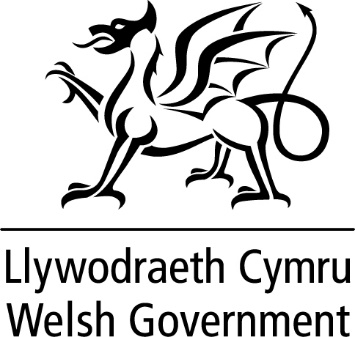 The Weeds Act, 1959Complaint FormThis form should be used to make a complaint about an infestation of injurious weeds as specified in the Weeds Act 1959 where there is a risk that those weeds will spread to other land.Please complete the form in BLOCK letters and send it to: The Field Support UnitRural Inspectorate for WalesCounty HallSpa Road EastLlandrindod Wells LD1 5HAEmail: riwmailbox@gov.walesIMPORTANT: This complaint will not be considered unless you have completed all sections of this form.The Weeds Act, 1959Complaint FormThis form should be used to make a complaint about an infestation of injurious weeds as specified in the Weeds Act 1959 where there is a risk that those weeds will spread to other land.Please complete the form in BLOCK letters and send it to: The Field Support UnitRural Inspectorate for WalesCounty HallSpa Road EastLlandrindod Wells LD1 5HAEmail: riwmailbox@gov.walesIMPORTANT: This complaint will not be considered unless you have completed all sections of this form.The Weeds Act, 1959Complaint FormThis form should be used to make a complaint about an infestation of injurious weeds as specified in the Weeds Act 1959 where there is a risk that those weeds will spread to other land.Please complete the form in BLOCK letters and send it to: The Field Support UnitRural Inspectorate for WalesCounty HallSpa Road EastLlandrindod Wells LD1 5HAEmail: riwmailbox@gov.walesIMPORTANT: This complaint will not be considered unless you have completed all sections of this form.The Weeds Act, 1959Complaint FormThis form should be used to make a complaint about an infestation of injurious weeds as specified in the Weeds Act 1959 where there is a risk that those weeds will spread to other land.Please complete the form in BLOCK letters and send it to: The Field Support UnitRural Inspectorate for WalesCounty HallSpa Road EastLlandrindod Wells LD1 5HAEmail: riwmailbox@gov.walesIMPORTANT: This complaint will not be considered unless you have completed all sections of this form.The Weeds Act, 1959Complaint FormThis form should be used to make a complaint about an infestation of injurious weeds as specified in the Weeds Act 1959 where there is a risk that those weeds will spread to other land.Please complete the form in BLOCK letters and send it to: The Field Support UnitRural Inspectorate for WalesCounty HallSpa Road EastLlandrindod Wells LD1 5HAEmail: riwmailbox@gov.walesIMPORTANT: This complaint will not be considered unless you have completed all sections of this form.The Weeds Act, 1959Complaint FormThis form should be used to make a complaint about an infestation of injurious weeds as specified in the Weeds Act 1959 where there is a risk that those weeds will spread to other land.Please complete the form in BLOCK letters and send it to: The Field Support UnitRural Inspectorate for WalesCounty HallSpa Road EastLlandrindod Wells LD1 5HAEmail: riwmailbox@gov.walesIMPORTANT: This complaint will not be considered unless you have completed all sections of this form.The Weeds Act, 1959Complaint FormThis form should be used to make a complaint about an infestation of injurious weeds as specified in the Weeds Act 1959 where there is a risk that those weeds will spread to other land.Please complete the form in BLOCK letters and send it to: The Field Support UnitRural Inspectorate for WalesCounty HallSpa Road EastLlandrindod Wells LD1 5HAEmail: riwmailbox@gov.walesIMPORTANT: This complaint will not be considered unless you have completed all sections of this form.The Weeds Act, 1959Complaint FormThis form should be used to make a complaint about an infestation of injurious weeds as specified in the Weeds Act 1959 where there is a risk that those weeds will spread to other land.Please complete the form in BLOCK letters and send it to: The Field Support UnitRural Inspectorate for WalesCounty HallSpa Road EastLlandrindod Wells LD1 5HAEmail: riwmailbox@gov.walesIMPORTANT: This complaint will not be considered unless you have completed all sections of this form.The Weeds Act, 1959Complaint FormThis form should be used to make a complaint about an infestation of injurious weeds as specified in the Weeds Act 1959 where there is a risk that those weeds will spread to other land.Please complete the form in BLOCK letters and send it to: The Field Support UnitRural Inspectorate for WalesCounty HallSpa Road EastLlandrindod Wells LD1 5HAEmail: riwmailbox@gov.walesIMPORTANT: This complaint will not be considered unless you have completed all sections of this form.The Weeds Act, 1959Complaint FormThis form should be used to make a complaint about an infestation of injurious weeds as specified in the Weeds Act 1959 where there is a risk that those weeds will spread to other land.Please complete the form in BLOCK letters and send it to: The Field Support UnitRural Inspectorate for WalesCounty HallSpa Road EastLlandrindod Wells LD1 5HAEmail: riwmailbox@gov.walesIMPORTANT: This complaint will not be considered unless you have completed all sections of this form.The Weeds Act, 1959Complaint FormThis form should be used to make a complaint about an infestation of injurious weeds as specified in the Weeds Act 1959 where there is a risk that those weeds will spread to other land.Please complete the form in BLOCK letters and send it to: The Field Support UnitRural Inspectorate for WalesCounty HallSpa Road EastLlandrindod Wells LD1 5HAEmail: riwmailbox@gov.walesIMPORTANT: This complaint will not be considered unless you have completed all sections of this form.The Weeds Act, 1959Complaint FormThis form should be used to make a complaint about an infestation of injurious weeds as specified in the Weeds Act 1959 where there is a risk that those weeds will spread to other land.Please complete the form in BLOCK letters and send it to: The Field Support UnitRural Inspectorate for WalesCounty HallSpa Road EastLlandrindod Wells LD1 5HAEmail: riwmailbox@gov.walesIMPORTANT: This complaint will not be considered unless you have completed all sections of this form.The Weeds Act, 1959Complaint FormThis form should be used to make a complaint about an infestation of injurious weeds as specified in the Weeds Act 1959 where there is a risk that those weeds will spread to other land.Please complete the form in BLOCK letters and send it to: The Field Support UnitRural Inspectorate for WalesCounty HallSpa Road EastLlandrindod Wells LD1 5HAEmail: riwmailbox@gov.walesIMPORTANT: This complaint will not be considered unless you have completed all sections of this form.The Weeds Act, 1959Complaint FormThis form should be used to make a complaint about an infestation of injurious weeds as specified in the Weeds Act 1959 where there is a risk that those weeds will spread to other land.Please complete the form in BLOCK letters and send it to: The Field Support UnitRural Inspectorate for WalesCounty HallSpa Road EastLlandrindod Wells LD1 5HAEmail: riwmailbox@gov.walesIMPORTANT: This complaint will not be considered unless you have completed all sections of this form.The Weeds Act, 1959Complaint FormThis form should be used to make a complaint about an infestation of injurious weeds as specified in the Weeds Act 1959 where there is a risk that those weeds will spread to other land.Please complete the form in BLOCK letters and send it to: The Field Support UnitRural Inspectorate for WalesCounty HallSpa Road EastLlandrindod Wells LD1 5HAEmail: riwmailbox@gov.walesIMPORTANT: This complaint will not be considered unless you have completed all sections of this form.The Weeds Act, 1959Complaint FormThis form should be used to make a complaint about an infestation of injurious weeds as specified in the Weeds Act 1959 where there is a risk that those weeds will spread to other land.Please complete the form in BLOCK letters and send it to: The Field Support UnitRural Inspectorate for WalesCounty HallSpa Road EastLlandrindod Wells LD1 5HAEmail: riwmailbox@gov.walesIMPORTANT: This complaint will not be considered unless you have completed all sections of this form.The Weeds Act, 1959Complaint FormThis form should be used to make a complaint about an infestation of injurious weeds as specified in the Weeds Act 1959 where there is a risk that those weeds will spread to other land.Please complete the form in BLOCK letters and send it to: The Field Support UnitRural Inspectorate for WalesCounty HallSpa Road EastLlandrindod Wells LD1 5HAEmail: riwmailbox@gov.walesIMPORTANT: This complaint will not be considered unless you have completed all sections of this form.The Weeds Act, 1959Complaint FormThis form should be used to make a complaint about an infestation of injurious weeds as specified in the Weeds Act 1959 where there is a risk that those weeds will spread to other land.Please complete the form in BLOCK letters and send it to: The Field Support UnitRural Inspectorate for WalesCounty HallSpa Road EastLlandrindod Wells LD1 5HAEmail: riwmailbox@gov.walesIMPORTANT: This complaint will not be considered unless you have completed all sections of this form.The Weeds Act, 1959Complaint FormThis form should be used to make a complaint about an infestation of injurious weeds as specified in the Weeds Act 1959 where there is a risk that those weeds will spread to other land.Please complete the form in BLOCK letters and send it to: The Field Support UnitRural Inspectorate for WalesCounty HallSpa Road EastLlandrindod Wells LD1 5HAEmail: riwmailbox@gov.walesIMPORTANT: This complaint will not be considered unless you have completed all sections of this form.The Weeds Act, 1959Complaint FormThis form should be used to make a complaint about an infestation of injurious weeds as specified in the Weeds Act 1959 where there is a risk that those weeds will spread to other land.Please complete the form in BLOCK letters and send it to: The Field Support UnitRural Inspectorate for WalesCounty HallSpa Road EastLlandrindod Wells LD1 5HAEmail: riwmailbox@gov.walesIMPORTANT: This complaint will not be considered unless you have completed all sections of this form.The Weeds Act, 1959Complaint FormThis form should be used to make a complaint about an infestation of injurious weeds as specified in the Weeds Act 1959 where there is a risk that those weeds will spread to other land.Please complete the form in BLOCK letters and send it to: The Field Support UnitRural Inspectorate for WalesCounty HallSpa Road EastLlandrindod Wells LD1 5HAEmail: riwmailbox@gov.walesIMPORTANT: This complaint will not be considered unless you have completed all sections of this form.The Weeds Act, 1959Complaint FormThis form should be used to make a complaint about an infestation of injurious weeds as specified in the Weeds Act 1959 where there is a risk that those weeds will spread to other land.Please complete the form in BLOCK letters and send it to: The Field Support UnitRural Inspectorate for WalesCounty HallSpa Road EastLlandrindod Wells LD1 5HAEmail: riwmailbox@gov.walesIMPORTANT: This complaint will not be considered unless you have completed all sections of this form.The Weeds Act, 1959Complaint FormThis form should be used to make a complaint about an infestation of injurious weeds as specified in the Weeds Act 1959 where there is a risk that those weeds will spread to other land.Please complete the form in BLOCK letters and send it to: The Field Support UnitRural Inspectorate for WalesCounty HallSpa Road EastLlandrindod Wells LD1 5HAEmail: riwmailbox@gov.walesIMPORTANT: This complaint will not be considered unless you have completed all sections of this form.The Weeds Act, 1959Complaint FormThis form should be used to make a complaint about an infestation of injurious weeds as specified in the Weeds Act 1959 where there is a risk that those weeds will spread to other land.Please complete the form in BLOCK letters and send it to: The Field Support UnitRural Inspectorate for WalesCounty HallSpa Road EastLlandrindod Wells LD1 5HAEmail: riwmailbox@gov.walesIMPORTANT: This complaint will not be considered unless you have completed all sections of this form.The Weeds Act, 1959Complaint FormThis form should be used to make a complaint about an infestation of injurious weeds as specified in the Weeds Act 1959 where there is a risk that those weeds will spread to other land.Please complete the form in BLOCK letters and send it to: The Field Support UnitRural Inspectorate for WalesCounty HallSpa Road EastLlandrindod Wells LD1 5HAEmail: riwmailbox@gov.walesIMPORTANT: This complaint will not be considered unless you have completed all sections of this form.The Weeds Act, 1959Complaint FormThis form should be used to make a complaint about an infestation of injurious weeds as specified in the Weeds Act 1959 where there is a risk that those weeds will spread to other land.Please complete the form in BLOCK letters and send it to: The Field Support UnitRural Inspectorate for WalesCounty HallSpa Road EastLlandrindod Wells LD1 5HAEmail: riwmailbox@gov.walesIMPORTANT: This complaint will not be considered unless you have completed all sections of this form.The Weeds Act, 1959Complaint FormThis form should be used to make a complaint about an infestation of injurious weeds as specified in the Weeds Act 1959 where there is a risk that those weeds will spread to other land.Please complete the form in BLOCK letters and send it to: The Field Support UnitRural Inspectorate for WalesCounty HallSpa Road EastLlandrindod Wells LD1 5HAEmail: riwmailbox@gov.walesIMPORTANT: This complaint will not be considered unless you have completed all sections of this form.Adran Yr Amgylchedd Department for Environment Adran Yr Amgylchedd Department for Environment Adran Yr Amgylchedd Department for Environment Adran Yr Amgylchedd Department for Environment Adran Yr Amgylchedd Department for Environment Adran Yr Amgylchedd Department for Environment Adran Yr Amgylchedd Department for Environment Adran Yr Amgylchedd Department for Environment Adran Yr Amgylchedd Department for Environment Adran Yr Amgylchedd Department for Environment The Weeds Act, 1959Complaint FormThis form should be used to make a complaint about an infestation of injurious weeds as specified in the Weeds Act 1959 where there is a risk that those weeds will spread to other land.Please complete the form in BLOCK letters and send it to: The Field Support UnitRural Inspectorate for WalesCounty HallSpa Road EastLlandrindod Wells LD1 5HAEmail: riwmailbox@gov.walesIMPORTANT: This complaint will not be considered unless you have completed all sections of this form.The Weeds Act, 1959Complaint FormThis form should be used to make a complaint about an infestation of injurious weeds as specified in the Weeds Act 1959 where there is a risk that those weeds will spread to other land.Please complete the form in BLOCK letters and send it to: The Field Support UnitRural Inspectorate for WalesCounty HallSpa Road EastLlandrindod Wells LD1 5HAEmail: riwmailbox@gov.walesIMPORTANT: This complaint will not be considered unless you have completed all sections of this form.The Weeds Act, 1959Complaint FormThis form should be used to make a complaint about an infestation of injurious weeds as specified in the Weeds Act 1959 where there is a risk that those weeds will spread to other land.Please complete the form in BLOCK letters and send it to: The Field Support UnitRural Inspectorate for WalesCounty HallSpa Road EastLlandrindod Wells LD1 5HAEmail: riwmailbox@gov.walesIMPORTANT: This complaint will not be considered unless you have completed all sections of this form.The Weeds Act, 1959Complaint FormThis form should be used to make a complaint about an infestation of injurious weeds as specified in the Weeds Act 1959 where there is a risk that those weeds will spread to other land.Please complete the form in BLOCK letters and send it to: The Field Support UnitRural Inspectorate for WalesCounty HallSpa Road EastLlandrindod Wells LD1 5HAEmail: riwmailbox@gov.walesIMPORTANT: This complaint will not be considered unless you have completed all sections of this form.The Weeds Act, 1959Complaint FormThis form should be used to make a complaint about an infestation of injurious weeds as specified in the Weeds Act 1959 where there is a risk that those weeds will spread to other land.Please complete the form in BLOCK letters and send it to: The Field Support UnitRural Inspectorate for WalesCounty HallSpa Road EastLlandrindod Wells LD1 5HAEmail: riwmailbox@gov.walesIMPORTANT: This complaint will not be considered unless you have completed all sections of this form.The Weeds Act, 1959Complaint FormThis form should be used to make a complaint about an infestation of injurious weeds as specified in the Weeds Act 1959 where there is a risk that those weeds will spread to other land.Please complete the form in BLOCK letters and send it to: The Field Support UnitRural Inspectorate for WalesCounty HallSpa Road EastLlandrindod Wells LD1 5HAEmail: riwmailbox@gov.walesIMPORTANT: This complaint will not be considered unless you have completed all sections of this form.The Weeds Act, 1959Complaint FormThis form should be used to make a complaint about an infestation of injurious weeds as specified in the Weeds Act 1959 where there is a risk that those weeds will spread to other land.Please complete the form in BLOCK letters and send it to: The Field Support UnitRural Inspectorate for WalesCounty HallSpa Road EastLlandrindod Wells LD1 5HAEmail: riwmailbox@gov.walesIMPORTANT: This complaint will not be considered unless you have completed all sections of this form.The Weeds Act, 1959Complaint FormThis form should be used to make a complaint about an infestation of injurious weeds as specified in the Weeds Act 1959 where there is a risk that those weeds will spread to other land.Please complete the form in BLOCK letters and send it to: The Field Support UnitRural Inspectorate for WalesCounty HallSpa Road EastLlandrindod Wells LD1 5HAEmail: riwmailbox@gov.walesIMPORTANT: This complaint will not be considered unless you have completed all sections of this form.The Weeds Act, 1959Complaint FormThis form should be used to make a complaint about an infestation of injurious weeds as specified in the Weeds Act 1959 where there is a risk that those weeds will spread to other land.Please complete the form in BLOCK letters and send it to: The Field Support UnitRural Inspectorate for WalesCounty HallSpa Road EastLlandrindod Wells LD1 5HAEmail: riwmailbox@gov.walesIMPORTANT: This complaint will not be considered unless you have completed all sections of this form.The Weeds Act, 1959Complaint FormThis form should be used to make a complaint about an infestation of injurious weeds as specified in the Weeds Act 1959 where there is a risk that those weeds will spread to other land.Please complete the form in BLOCK letters and send it to: The Field Support UnitRural Inspectorate for WalesCounty HallSpa Road EastLlandrindod Wells LD1 5HAEmail: riwmailbox@gov.walesIMPORTANT: This complaint will not be considered unless you have completed all sections of this form.The Weeds Act, 1959Complaint FormThis form should be used to make a complaint about an infestation of injurious weeds as specified in the Weeds Act 1959 where there is a risk that those weeds will spread to other land.Please complete the form in BLOCK letters and send it to: The Field Support UnitRural Inspectorate for WalesCounty HallSpa Road EastLlandrindod Wells LD1 5HAEmail: riwmailbox@gov.walesIMPORTANT: This complaint will not be considered unless you have completed all sections of this form.The Weeds Act, 1959Complaint FormThis form should be used to make a complaint about an infestation of injurious weeds as specified in the Weeds Act 1959 where there is a risk that those weeds will spread to other land.Please complete the form in BLOCK letters and send it to: The Field Support UnitRural Inspectorate for WalesCounty HallSpa Road EastLlandrindod Wells LD1 5HAEmail: riwmailbox@gov.walesIMPORTANT: This complaint will not be considered unless you have completed all sections of this form.The Weeds Act, 1959Complaint FormThis form should be used to make a complaint about an infestation of injurious weeds as specified in the Weeds Act 1959 where there is a risk that those weeds will spread to other land.Please complete the form in BLOCK letters and send it to: The Field Support UnitRural Inspectorate for WalesCounty HallSpa Road EastLlandrindod Wells LD1 5HAEmail: riwmailbox@gov.walesIMPORTANT: This complaint will not be considered unless you have completed all sections of this form.The Weeds Act, 1959Complaint FormThis form should be used to make a complaint about an infestation of injurious weeds as specified in the Weeds Act 1959 where there is a risk that those weeds will spread to other land.Please complete the form in BLOCK letters and send it to: The Field Support UnitRural Inspectorate for WalesCounty HallSpa Road EastLlandrindod Wells LD1 5HAEmail: riwmailbox@gov.walesIMPORTANT: This complaint will not be considered unless you have completed all sections of this form.The Weeds Act, 1959Complaint FormThis form should be used to make a complaint about an infestation of injurious weeds as specified in the Weeds Act 1959 where there is a risk that those weeds will spread to other land.Please complete the form in BLOCK letters and send it to: The Field Support UnitRural Inspectorate for WalesCounty HallSpa Road EastLlandrindod Wells LD1 5HAEmail: riwmailbox@gov.walesIMPORTANT: This complaint will not be considered unless you have completed all sections of this form.The Weeds Act, 1959Complaint FormThis form should be used to make a complaint about an infestation of injurious weeds as specified in the Weeds Act 1959 where there is a risk that those weeds will spread to other land.Please complete the form in BLOCK letters and send it to: The Field Support UnitRural Inspectorate for WalesCounty HallSpa Road EastLlandrindod Wells LD1 5HAEmail: riwmailbox@gov.walesIMPORTANT: This complaint will not be considered unless you have completed all sections of this form.The Weeds Act, 1959Complaint FormThis form should be used to make a complaint about an infestation of injurious weeds as specified in the Weeds Act 1959 where there is a risk that those weeds will spread to other land.Please complete the form in BLOCK letters and send it to: The Field Support UnitRural Inspectorate for WalesCounty HallSpa Road EastLlandrindod Wells LD1 5HAEmail: riwmailbox@gov.walesIMPORTANT: This complaint will not be considered unless you have completed all sections of this form.The Weeds Act, 1959Complaint FormThis form should be used to make a complaint about an infestation of injurious weeds as specified in the Weeds Act 1959 where there is a risk that those weeds will spread to other land.Please complete the form in BLOCK letters and send it to: The Field Support UnitRural Inspectorate for WalesCounty HallSpa Road EastLlandrindod Wells LD1 5HAEmail: riwmailbox@gov.walesIMPORTANT: This complaint will not be considered unless you have completed all sections of this form.The Weeds Act, 1959Complaint FormThis form should be used to make a complaint about an infestation of injurious weeds as specified in the Weeds Act 1959 where there is a risk that those weeds will spread to other land.Please complete the form in BLOCK letters and send it to: The Field Support UnitRural Inspectorate for WalesCounty HallSpa Road EastLlandrindod Wells LD1 5HAEmail: riwmailbox@gov.walesIMPORTANT: This complaint will not be considered unless you have completed all sections of this form.The Weeds Act, 1959Complaint FormThis form should be used to make a complaint about an infestation of injurious weeds as specified in the Weeds Act 1959 where there is a risk that those weeds will spread to other land.Please complete the form in BLOCK letters and send it to: The Field Support UnitRural Inspectorate for WalesCounty HallSpa Road EastLlandrindod Wells LD1 5HAEmail: riwmailbox@gov.walesIMPORTANT: This complaint will not be considered unless you have completed all sections of this form.The Weeds Act, 1959Complaint FormThis form should be used to make a complaint about an infestation of injurious weeds as specified in the Weeds Act 1959 where there is a risk that those weeds will spread to other land.Please complete the form in BLOCK letters and send it to: The Field Support UnitRural Inspectorate for WalesCounty HallSpa Road EastLlandrindod Wells LD1 5HAEmail: riwmailbox@gov.walesIMPORTANT: This complaint will not be considered unless you have completed all sections of this form.The Weeds Act, 1959Complaint FormThis form should be used to make a complaint about an infestation of injurious weeds as specified in the Weeds Act 1959 where there is a risk that those weeds will spread to other land.Please complete the form in BLOCK letters and send it to: The Field Support UnitRural Inspectorate for WalesCounty HallSpa Road EastLlandrindod Wells LD1 5HAEmail: riwmailbox@gov.walesIMPORTANT: This complaint will not be considered unless you have completed all sections of this form.The Weeds Act, 1959Complaint FormThis form should be used to make a complaint about an infestation of injurious weeds as specified in the Weeds Act 1959 where there is a risk that those weeds will spread to other land.Please complete the form in BLOCK letters and send it to: The Field Support UnitRural Inspectorate for WalesCounty HallSpa Road EastLlandrindod Wells LD1 5HAEmail: riwmailbox@gov.walesIMPORTANT: This complaint will not be considered unless you have completed all sections of this form.The Weeds Act, 1959Complaint FormThis form should be used to make a complaint about an infestation of injurious weeds as specified in the Weeds Act 1959 where there is a risk that those weeds will spread to other land.Please complete the form in BLOCK letters and send it to: The Field Support UnitRural Inspectorate for WalesCounty HallSpa Road EastLlandrindod Wells LD1 5HAEmail: riwmailbox@gov.walesIMPORTANT: This complaint will not be considered unless you have completed all sections of this form.The Weeds Act, 1959Complaint FormThis form should be used to make a complaint about an infestation of injurious weeds as specified in the Weeds Act 1959 where there is a risk that those weeds will spread to other land.Please complete the form in BLOCK letters and send it to: The Field Support UnitRural Inspectorate for WalesCounty HallSpa Road EastLlandrindod Wells LD1 5HAEmail: riwmailbox@gov.walesIMPORTANT: This complaint will not be considered unless you have completed all sections of this form.The Weeds Act, 1959Complaint FormThis form should be used to make a complaint about an infestation of injurious weeds as specified in the Weeds Act 1959 where there is a risk that those weeds will spread to other land.Please complete the form in BLOCK letters and send it to: The Field Support UnitRural Inspectorate for WalesCounty HallSpa Road EastLlandrindod Wells LD1 5HAEmail: riwmailbox@gov.walesIMPORTANT: This complaint will not be considered unless you have completed all sections of this form.The Weeds Act, 1959Complaint FormThis form should be used to make a complaint about an infestation of injurious weeds as specified in the Weeds Act 1959 where there is a risk that those weeds will spread to other land.Please complete the form in BLOCK letters and send it to: The Field Support UnitRural Inspectorate for WalesCounty HallSpa Road EastLlandrindod Wells LD1 5HAEmail: riwmailbox@gov.walesIMPORTANT: This complaint will not be considered unless you have completed all sections of this form.The Weeds Act, 1959Complaint FormThis form should be used to make a complaint about an infestation of injurious weeds as specified in the Weeds Act 1959 where there is a risk that those weeds will spread to other land.Please complete the form in BLOCK letters and send it to: The Field Support UnitRural Inspectorate for WalesCounty HallSpa Road EastLlandrindod Wells LD1 5HAEmail: riwmailbox@gov.walesIMPORTANT: This complaint will not be considered unless you have completed all sections of this form.The Weeds Act, 1959Complaint FormThis form should be used to make a complaint about an infestation of injurious weeds as specified in the Weeds Act 1959 where there is a risk that those weeds will spread to other land.Please complete the form in BLOCK letters and send it to: The Field Support UnitRural Inspectorate for WalesCounty HallSpa Road EastLlandrindod Wells LD1 5HAEmail: riwmailbox@gov.walesIMPORTANT: This complaint will not be considered unless you have completed all sections of this form.The Weeds Act, 1959Complaint FormThis form should be used to make a complaint about an infestation of injurious weeds as specified in the Weeds Act 1959 where there is a risk that those weeds will spread to other land.Please complete the form in BLOCK letters and send it to: The Field Support UnitRural Inspectorate for WalesCounty HallSpa Road EastLlandrindod Wells LD1 5HAEmail: riwmailbox@gov.walesIMPORTANT: This complaint will not be considered unless you have completed all sections of this form.The Weeds Act, 1959Complaint FormThis form should be used to make a complaint about an infestation of injurious weeds as specified in the Weeds Act 1959 where there is a risk that those weeds will spread to other land.Please complete the form in BLOCK letters and send it to: The Field Support UnitRural Inspectorate for WalesCounty HallSpa Road EastLlandrindod Wells LD1 5HAEmail: riwmailbox@gov.walesIMPORTANT: This complaint will not be considered unless you have completed all sections of this form.The Weeds Act, 1959Complaint FormThis form should be used to make a complaint about an infestation of injurious weeds as specified in the Weeds Act 1959 where there is a risk that those weeds will spread to other land.Please complete the form in BLOCK letters and send it to: The Field Support UnitRural Inspectorate for WalesCounty HallSpa Road EastLlandrindod Wells LD1 5HAEmail: riwmailbox@gov.walesIMPORTANT: This complaint will not be considered unless you have completed all sections of this form.The Weeds Act, 1959Complaint FormThis form should be used to make a complaint about an infestation of injurious weeds as specified in the Weeds Act 1959 where there is a risk that those weeds will spread to other land.Please complete the form in BLOCK letters and send it to: The Field Support UnitRural Inspectorate for WalesCounty HallSpa Road EastLlandrindod Wells LD1 5HAEmail: riwmailbox@gov.walesIMPORTANT: This complaint will not be considered unless you have completed all sections of this form.The Weeds Act, 1959Complaint FormThis form should be used to make a complaint about an infestation of injurious weeds as specified in the Weeds Act 1959 where there is a risk that those weeds will spread to other land.Please complete the form in BLOCK letters and send it to: The Field Support UnitRural Inspectorate for WalesCounty HallSpa Road EastLlandrindod Wells LD1 5HAEmail: riwmailbox@gov.walesIMPORTANT: This complaint will not be considered unless you have completed all sections of this form.The Weeds Act, 1959Complaint FormThis form should be used to make a complaint about an infestation of injurious weeds as specified in the Weeds Act 1959 where there is a risk that those weeds will spread to other land.Please complete the form in BLOCK letters and send it to: The Field Support UnitRural Inspectorate for WalesCounty HallSpa Road EastLlandrindod Wells LD1 5HAEmail: riwmailbox@gov.walesIMPORTANT: This complaint will not be considered unless you have completed all sections of this form.The Weeds Act, 1959Complaint FormThis form should be used to make a complaint about an infestation of injurious weeds as specified in the Weeds Act 1959 where there is a risk that those weeds will spread to other land.Please complete the form in BLOCK letters and send it to: The Field Support UnitRural Inspectorate for WalesCounty HallSpa Road EastLlandrindod Wells LD1 5HAEmail: riwmailbox@gov.walesIMPORTANT: This complaint will not be considered unless you have completed all sections of this form.The Weeds Act, 1959Complaint FormThis form should be used to make a complaint about an infestation of injurious weeds as specified in the Weeds Act 1959 where there is a risk that those weeds will spread to other land.Please complete the form in BLOCK letters and send it to: The Field Support UnitRural Inspectorate for WalesCounty HallSpa Road EastLlandrindod Wells LD1 5HAEmail: riwmailbox@gov.walesIMPORTANT: This complaint will not be considered unless you have completed all sections of this form.The Weeds Act, 1959Complaint FormThis form should be used to make a complaint about an infestation of injurious weeds as specified in the Weeds Act 1959 where there is a risk that those weeds will spread to other land.Please complete the form in BLOCK letters and send it to: The Field Support UnitRural Inspectorate for WalesCounty HallSpa Road EastLlandrindod Wells LD1 5HAEmail: riwmailbox@gov.walesIMPORTANT: This complaint will not be considered unless you have completed all sections of this form.The Weeds Act, 1959Complaint FormThis form should be used to make a complaint about an infestation of injurious weeds as specified in the Weeds Act 1959 where there is a risk that those weeds will spread to other land.Please complete the form in BLOCK letters and send it to: The Field Support UnitRural Inspectorate for WalesCounty HallSpa Road EastLlandrindod Wells LD1 5HAEmail: riwmailbox@gov.walesIMPORTANT: This complaint will not be considered unless you have completed all sections of this form.The Weeds Act, 1959Complaint FormThis form should be used to make a complaint about an infestation of injurious weeds as specified in the Weeds Act 1959 where there is a risk that those weeds will spread to other land.Please complete the form in BLOCK letters and send it to: The Field Support UnitRural Inspectorate for WalesCounty HallSpa Road EastLlandrindod Wells LD1 5HAEmail: riwmailbox@gov.walesIMPORTANT: This complaint will not be considered unless you have completed all sections of this form.The Weeds Act, 1959Complaint FormThis form should be used to make a complaint about an infestation of injurious weeds as specified in the Weeds Act 1959 where there is a risk that those weeds will spread to other land.Please complete the form in BLOCK letters and send it to: The Field Support UnitRural Inspectorate for WalesCounty HallSpa Road EastLlandrindod Wells LD1 5HAEmail: riwmailbox@gov.walesIMPORTANT: This complaint will not be considered unless you have completed all sections of this form.The Weeds Act, 1959Complaint FormThis form should be used to make a complaint about an infestation of injurious weeds as specified in the Weeds Act 1959 where there is a risk that those weeds will spread to other land.Please complete the form in BLOCK letters and send it to: The Field Support UnitRural Inspectorate for WalesCounty HallSpa Road EastLlandrindod Wells LD1 5HAEmail: riwmailbox@gov.walesIMPORTANT: This complaint will not be considered unless you have completed all sections of this form.The Weeds Act, 1959Complaint FormThis form should be used to make a complaint about an infestation of injurious weeds as specified in the Weeds Act 1959 where there is a risk that those weeds will spread to other land.Please complete the form in BLOCK letters and send it to: The Field Support UnitRural Inspectorate for WalesCounty HallSpa Road EastLlandrindod Wells LD1 5HAEmail: riwmailbox@gov.walesIMPORTANT: This complaint will not be considered unless you have completed all sections of this form.The Weeds Act, 1959Complaint FormThis form should be used to make a complaint about an infestation of injurious weeds as specified in the Weeds Act 1959 where there is a risk that those weeds will spread to other land.Please complete the form in BLOCK letters and send it to: The Field Support UnitRural Inspectorate for WalesCounty HallSpa Road EastLlandrindod Wells LD1 5HAEmail: riwmailbox@gov.walesIMPORTANT: This complaint will not be considered unless you have completed all sections of this form.The Weeds Act, 1959Complaint FormThis form should be used to make a complaint about an infestation of injurious weeds as specified in the Weeds Act 1959 where there is a risk that those weeds will spread to other land.Please complete the form in BLOCK letters and send it to: The Field Support UnitRural Inspectorate for WalesCounty HallSpa Road EastLlandrindod Wells LD1 5HAEmail: riwmailbox@gov.walesIMPORTANT: This complaint will not be considered unless you have completed all sections of this form.The Weeds Act, 1959Complaint FormThis form should be used to make a complaint about an infestation of injurious weeds as specified in the Weeds Act 1959 where there is a risk that those weeds will spread to other land.Please complete the form in BLOCK letters and send it to: The Field Support UnitRural Inspectorate for WalesCounty HallSpa Road EastLlandrindod Wells LD1 5HAEmail: riwmailbox@gov.walesIMPORTANT: This complaint will not be considered unless you have completed all sections of this form.The Weeds Act, 1959Complaint FormThis form should be used to make a complaint about an infestation of injurious weeds as specified in the Weeds Act 1959 where there is a risk that those weeds will spread to other land.Please complete the form in BLOCK letters and send it to: The Field Support UnitRural Inspectorate for WalesCounty HallSpa Road EastLlandrindod Wells LD1 5HAEmail: riwmailbox@gov.walesIMPORTANT: This complaint will not be considered unless you have completed all sections of this form.The Weeds Act, 1959Complaint FormThis form should be used to make a complaint about an infestation of injurious weeds as specified in the Weeds Act 1959 where there is a risk that those weeds will spread to other land.Please complete the form in BLOCK letters and send it to: The Field Support UnitRural Inspectorate for WalesCounty HallSpa Road EastLlandrindod Wells LD1 5HAEmail: riwmailbox@gov.walesIMPORTANT: This complaint will not be considered unless you have completed all sections of this form.The Weeds Act, 1959Complaint FormThis form should be used to make a complaint about an infestation of injurious weeds as specified in the Weeds Act 1959 where there is a risk that those weeds will spread to other land.Please complete the form in BLOCK letters and send it to: The Field Support UnitRural Inspectorate for WalesCounty HallSpa Road EastLlandrindod Wells LD1 5HAEmail: riwmailbox@gov.walesIMPORTANT: This complaint will not be considered unless you have completed all sections of this form.The Weeds Act, 1959Complaint FormThis form should be used to make a complaint about an infestation of injurious weeds as specified in the Weeds Act 1959 where there is a risk that those weeds will spread to other land.Please complete the form in BLOCK letters and send it to: The Field Support UnitRural Inspectorate for WalesCounty HallSpa Road EastLlandrindod Wells LD1 5HAEmail: riwmailbox@gov.walesIMPORTANT: This complaint will not be considered unless you have completed all sections of this form.The Weeds Act, 1959Complaint FormThis form should be used to make a complaint about an infestation of injurious weeds as specified in the Weeds Act 1959 where there is a risk that those weeds will spread to other land.Please complete the form in BLOCK letters and send it to: The Field Support UnitRural Inspectorate for WalesCounty HallSpa Road EastLlandrindod Wells LD1 5HAEmail: riwmailbox@gov.walesIMPORTANT: This complaint will not be considered unless you have completed all sections of this form.The Weeds Act, 1959Complaint FormThis form should be used to make a complaint about an infestation of injurious weeds as specified in the Weeds Act 1959 where there is a risk that those weeds will spread to other land.Please complete the form in BLOCK letters and send it to: The Field Support UnitRural Inspectorate for WalesCounty HallSpa Road EastLlandrindod Wells LD1 5HAEmail: riwmailbox@gov.walesIMPORTANT: This complaint will not be considered unless you have completed all sections of this form.The Weeds Act, 1959Complaint FormThis form should be used to make a complaint about an infestation of injurious weeds as specified in the Weeds Act 1959 where there is a risk that those weeds will spread to other land.Please complete the form in BLOCK letters and send it to: The Field Support UnitRural Inspectorate for WalesCounty HallSpa Road EastLlandrindod Wells LD1 5HAEmail: riwmailbox@gov.walesIMPORTANT: This complaint will not be considered unless you have completed all sections of this form.The Weeds Act, 1959Complaint FormThis form should be used to make a complaint about an infestation of injurious weeds as specified in the Weeds Act 1959 where there is a risk that those weeds will spread to other land.Please complete the form in BLOCK letters and send it to: The Field Support UnitRural Inspectorate for WalesCounty HallSpa Road EastLlandrindod Wells LD1 5HAEmail: riwmailbox@gov.walesIMPORTANT: This complaint will not be considered unless you have completed all sections of this form.Serial NumberSerial NumberSerial NumberSerial NumberSerial NumberSerial NumberSerial NumberSerial NumberSerial NumberSerial NumberThe Weeds Act, 1959Complaint FormThis form should be used to make a complaint about an infestation of injurious weeds as specified in the Weeds Act 1959 where there is a risk that those weeds will spread to other land.Please complete the form in BLOCK letters and send it to: The Field Support UnitRural Inspectorate for WalesCounty HallSpa Road EastLlandrindod Wells LD1 5HAEmail: riwmailbox@gov.walesIMPORTANT: This complaint will not be considered unless you have completed all sections of this form.The Weeds Act, 1959Complaint FormThis form should be used to make a complaint about an infestation of injurious weeds as specified in the Weeds Act 1959 where there is a risk that those weeds will spread to other land.Please complete the form in BLOCK letters and send it to: The Field Support UnitRural Inspectorate for WalesCounty HallSpa Road EastLlandrindod Wells LD1 5HAEmail: riwmailbox@gov.walesIMPORTANT: This complaint will not be considered unless you have completed all sections of this form.The Weeds Act, 1959Complaint FormThis form should be used to make a complaint about an infestation of injurious weeds as specified in the Weeds Act 1959 where there is a risk that those weeds will spread to other land.Please complete the form in BLOCK letters and send it to: The Field Support UnitRural Inspectorate for WalesCounty HallSpa Road EastLlandrindod Wells LD1 5HAEmail: riwmailbox@gov.walesIMPORTANT: This complaint will not be considered unless you have completed all sections of this form.The Weeds Act, 1959Complaint FormThis form should be used to make a complaint about an infestation of injurious weeds as specified in the Weeds Act 1959 where there is a risk that those weeds will spread to other land.Please complete the form in BLOCK letters and send it to: The Field Support UnitRural Inspectorate for WalesCounty HallSpa Road EastLlandrindod Wells LD1 5HAEmail: riwmailbox@gov.walesIMPORTANT: This complaint will not be considered unless you have completed all sections of this form.The Weeds Act, 1959Complaint FormThis form should be used to make a complaint about an infestation of injurious weeds as specified in the Weeds Act 1959 where there is a risk that those weeds will spread to other land.Please complete the form in BLOCK letters and send it to: The Field Support UnitRural Inspectorate for WalesCounty HallSpa Road EastLlandrindod Wells LD1 5HAEmail: riwmailbox@gov.walesIMPORTANT: This complaint will not be considered unless you have completed all sections of this form.The Weeds Act, 1959Complaint FormThis form should be used to make a complaint about an infestation of injurious weeds as specified in the Weeds Act 1959 where there is a risk that those weeds will spread to other land.Please complete the form in BLOCK letters and send it to: The Field Support UnitRural Inspectorate for WalesCounty HallSpa Road EastLlandrindod Wells LD1 5HAEmail: riwmailbox@gov.walesIMPORTANT: This complaint will not be considered unless you have completed all sections of this form.The Weeds Act, 1959Complaint FormThis form should be used to make a complaint about an infestation of injurious weeds as specified in the Weeds Act 1959 where there is a risk that those weeds will spread to other land.Please complete the form in BLOCK letters and send it to: The Field Support UnitRural Inspectorate for WalesCounty HallSpa Road EastLlandrindod Wells LD1 5HAEmail: riwmailbox@gov.walesIMPORTANT: This complaint will not be considered unless you have completed all sections of this form.The Weeds Act, 1959Complaint FormThis form should be used to make a complaint about an infestation of injurious weeds as specified in the Weeds Act 1959 where there is a risk that those weeds will spread to other land.Please complete the form in BLOCK letters and send it to: The Field Support UnitRural Inspectorate for WalesCounty HallSpa Road EastLlandrindod Wells LD1 5HAEmail: riwmailbox@gov.walesIMPORTANT: This complaint will not be considered unless you have completed all sections of this form.The Weeds Act, 1959Complaint FormThis form should be used to make a complaint about an infestation of injurious weeds as specified in the Weeds Act 1959 where there is a risk that those weeds will spread to other land.Please complete the form in BLOCK letters and send it to: The Field Support UnitRural Inspectorate for WalesCounty HallSpa Road EastLlandrindod Wells LD1 5HAEmail: riwmailbox@gov.walesIMPORTANT: This complaint will not be considered unless you have completed all sections of this form.The Weeds Act, 1959Complaint FormThis form should be used to make a complaint about an infestation of injurious weeds as specified in the Weeds Act 1959 where there is a risk that those weeds will spread to other land.Please complete the form in BLOCK letters and send it to: The Field Support UnitRural Inspectorate for WalesCounty HallSpa Road EastLlandrindod Wells LD1 5HAEmail: riwmailbox@gov.walesIMPORTANT: This complaint will not be considered unless you have completed all sections of this form.The Weeds Act, 1959Complaint FormThis form should be used to make a complaint about an infestation of injurious weeds as specified in the Weeds Act 1959 where there is a risk that those weeds will spread to other land.Please complete the form in BLOCK letters and send it to: The Field Support UnitRural Inspectorate for WalesCounty HallSpa Road EastLlandrindod Wells LD1 5HAEmail: riwmailbox@gov.walesIMPORTANT: This complaint will not be considered unless you have completed all sections of this form.The Weeds Act, 1959Complaint FormThis form should be used to make a complaint about an infestation of injurious weeds as specified in the Weeds Act 1959 where there is a risk that those weeds will spread to other land.Please complete the form in BLOCK letters and send it to: The Field Support UnitRural Inspectorate for WalesCounty HallSpa Road EastLlandrindod Wells LD1 5HAEmail: riwmailbox@gov.walesIMPORTANT: This complaint will not be considered unless you have completed all sections of this form.The Weeds Act, 1959Complaint FormThis form should be used to make a complaint about an infestation of injurious weeds as specified in the Weeds Act 1959 where there is a risk that those weeds will spread to other land.Please complete the form in BLOCK letters and send it to: The Field Support UnitRural Inspectorate for WalesCounty HallSpa Road EastLlandrindod Wells LD1 5HAEmail: riwmailbox@gov.walesIMPORTANT: This complaint will not be considered unless you have completed all sections of this form.The Weeds Act, 1959Complaint FormThis form should be used to make a complaint about an infestation of injurious weeds as specified in the Weeds Act 1959 where there is a risk that those weeds will spread to other land.Please complete the form in BLOCK letters and send it to: The Field Support UnitRural Inspectorate for WalesCounty HallSpa Road EastLlandrindod Wells LD1 5HAEmail: riwmailbox@gov.walesIMPORTANT: This complaint will not be considered unless you have completed all sections of this form.The Weeds Act, 1959Complaint FormThis form should be used to make a complaint about an infestation of injurious weeds as specified in the Weeds Act 1959 where there is a risk that those weeds will spread to other land.Please complete the form in BLOCK letters and send it to: The Field Support UnitRural Inspectorate for WalesCounty HallSpa Road EastLlandrindod Wells LD1 5HAEmail: riwmailbox@gov.walesIMPORTANT: This complaint will not be considered unless you have completed all sections of this form.The Weeds Act, 1959Complaint FormThis form should be used to make a complaint about an infestation of injurious weeds as specified in the Weeds Act 1959 where there is a risk that those weeds will spread to other land.Please complete the form in BLOCK letters and send it to: The Field Support UnitRural Inspectorate for WalesCounty HallSpa Road EastLlandrindod Wells LD1 5HAEmail: riwmailbox@gov.walesIMPORTANT: This complaint will not be considered unless you have completed all sections of this form.The Weeds Act, 1959Complaint FormThis form should be used to make a complaint about an infestation of injurious weeds as specified in the Weeds Act 1959 where there is a risk that those weeds will spread to other land.Please complete the form in BLOCK letters and send it to: The Field Support UnitRural Inspectorate for WalesCounty HallSpa Road EastLlandrindod Wells LD1 5HAEmail: riwmailbox@gov.walesIMPORTANT: This complaint will not be considered unless you have completed all sections of this form.The Weeds Act, 1959Complaint FormThis form should be used to make a complaint about an infestation of injurious weeds as specified in the Weeds Act 1959 where there is a risk that those weeds will spread to other land.Please complete the form in BLOCK letters and send it to: The Field Support UnitRural Inspectorate for WalesCounty HallSpa Road EastLlandrindod Wells LD1 5HAEmail: riwmailbox@gov.walesIMPORTANT: This complaint will not be considered unless you have completed all sections of this form.The Weeds Act, 1959Complaint FormThis form should be used to make a complaint about an infestation of injurious weeds as specified in the Weeds Act 1959 where there is a risk that those weeds will spread to other land.Please complete the form in BLOCK letters and send it to: The Field Support UnitRural Inspectorate for WalesCounty HallSpa Road EastLlandrindod Wells LD1 5HAEmail: riwmailbox@gov.walesIMPORTANT: This complaint will not be considered unless you have completed all sections of this form.The Weeds Act, 1959Complaint FormThis form should be used to make a complaint about an infestation of injurious weeds as specified in the Weeds Act 1959 where there is a risk that those weeds will spread to other land.Please complete the form in BLOCK letters and send it to: The Field Support UnitRural Inspectorate for WalesCounty HallSpa Road EastLlandrindod Wells LD1 5HAEmail: riwmailbox@gov.walesIMPORTANT: This complaint will not be considered unless you have completed all sections of this form.The Weeds Act, 1959Complaint FormThis form should be used to make a complaint about an infestation of injurious weeds as specified in the Weeds Act 1959 where there is a risk that those weeds will spread to other land.Please complete the form in BLOCK letters and send it to: The Field Support UnitRural Inspectorate for WalesCounty HallSpa Road EastLlandrindod Wells LD1 5HAEmail: riwmailbox@gov.walesIMPORTANT: This complaint will not be considered unless you have completed all sections of this form.The Weeds Act, 1959Complaint FormThis form should be used to make a complaint about an infestation of injurious weeds as specified in the Weeds Act 1959 where there is a risk that those weeds will spread to other land.Please complete the form in BLOCK letters and send it to: The Field Support UnitRural Inspectorate for WalesCounty HallSpa Road EastLlandrindod Wells LD1 5HAEmail: riwmailbox@gov.walesIMPORTANT: This complaint will not be considered unless you have completed all sections of this form.The Weeds Act, 1959Complaint FormThis form should be used to make a complaint about an infestation of injurious weeds as specified in the Weeds Act 1959 where there is a risk that those weeds will spread to other land.Please complete the form in BLOCK letters and send it to: The Field Support UnitRural Inspectorate for WalesCounty HallSpa Road EastLlandrindod Wells LD1 5HAEmail: riwmailbox@gov.walesIMPORTANT: This complaint will not be considered unless you have completed all sections of this form.The Weeds Act, 1959Complaint FormThis form should be used to make a complaint about an infestation of injurious weeds as specified in the Weeds Act 1959 where there is a risk that those weeds will spread to other land.Please complete the form in BLOCK letters and send it to: The Field Support UnitRural Inspectorate for WalesCounty HallSpa Road EastLlandrindod Wells LD1 5HAEmail: riwmailbox@gov.walesIMPORTANT: This complaint will not be considered unless you have completed all sections of this form.The Weeds Act, 1959Complaint FormThis form should be used to make a complaint about an infestation of injurious weeds as specified in the Weeds Act 1959 where there is a risk that those weeds will spread to other land.Please complete the form in BLOCK letters and send it to: The Field Support UnitRural Inspectorate for WalesCounty HallSpa Road EastLlandrindod Wells LD1 5HAEmail: riwmailbox@gov.walesIMPORTANT: This complaint will not be considered unless you have completed all sections of this form.The Weeds Act, 1959Complaint FormThis form should be used to make a complaint about an infestation of injurious weeds as specified in the Weeds Act 1959 where there is a risk that those weeds will spread to other land.Please complete the form in BLOCK letters and send it to: The Field Support UnitRural Inspectorate for WalesCounty HallSpa Road EastLlandrindod Wells LD1 5HAEmail: riwmailbox@gov.walesIMPORTANT: This complaint will not be considered unless you have completed all sections of this form.The Weeds Act, 1959Complaint FormThis form should be used to make a complaint about an infestation of injurious weeds as specified in the Weeds Act 1959 where there is a risk that those weeds will spread to other land.Please complete the form in BLOCK letters and send it to: The Field Support UnitRural Inspectorate for WalesCounty HallSpa Road EastLlandrindod Wells LD1 5HAEmail: riwmailbox@gov.walesIMPORTANT: This complaint will not be considered unless you have completed all sections of this form.Section 1: Your DetailsSection 1: Your DetailsSection 1: Your DetailsSection 1: Your DetailsSection 1: Your DetailsSection 1: Your DetailsSection 1: Your DetailsSection 1: Your DetailsSection 1: Your DetailsSection 1: Your DetailsSection 1: Your DetailsSection 1: Your DetailsSection 1: Your DetailsSection 1: Your DetailsSection 1: Your DetailsSection 1: Your DetailsSection 1: Your DetailsSection 1: Your DetailsSection 1: Your DetailsSection 1: Your DetailsSection 1: Your DetailsSection 1: Your DetailsSection 1: Your DetailsSection 1: Your DetailsSection 1: Your DetailsSection 1: Your DetailsSection 1: Your DetailsSection 1: Your DetailsSection 1: Your DetailsSection 1: Your DetailsSection 1: Your DetailsSection 1: Your DetailsSection 1: Your DetailsSection 1: Your DetailsSection 1: Your DetailsSection 1: Your DetailsSection 1: Your Details1. Name in FullName in FullName in FullName in FullName in FullName in Full  Title  Title  Title  Title  Title   Full Postal Address   Full Postal Address   Full Postal Address   Full Postal Address   Full Postal Address   Full Postal Address   Full Postal AddressPostcode………………………………Postcode………………………………Postcode………………………………Postcode………………………………Postcode………………………………Postcode………………………………Postcode………………………………Postcode………………………………Postcode………………………………Postcode………………………………Postcode………………………………Postcode………………………………Postcode………………………………Postcode………………………………Postcode………………………………Postcode………………………………Postcode………………………………Postcode………………………………Postcode………………………………Postcode………………………………Postcode………………………………Postcode………………………………Postcode………………………………Postcode………………………………Postcode………………………………Postcode………………………………Postcode………………………………Postcode………………………………Postcode………………………………Telephone No.Telephone No.Telephone No.Telephone No.Telephone No.Telephone No.Telephone No.Mobile No.Mobile No.Mobile No.Mobile No.Mobile No.Mobile No.Mobile No.E-mail addressE-mail addressE-mail addressE-mail addressE-mail addressE-mail addressCounty / Parish / Holding No. (If you have one)County / Parish / Holding No. (If you have one)County / Parish / Holding No. (If you have one)County / Parish / Holding No. (If you have one)County / Parish / Holding No. (If you have one)County / Parish / Holding No. (If you have one)County / Parish / Holding No. (If you have one)County / Parish / Holding No. (If you have one)County / Parish / Holding No. (If you have one)County / Parish / Holding No. (If you have one)County / Parish / Holding No. (If you have one)County / Parish / Holding No. (If you have one)County / Parish / Holding No. (If you have one)County / Parish / Holding No. (If you have one)County / Parish / Holding No. (If you have one)County / Parish / Holding No. (If you have one)County / Parish / Holding No. (If you have one)County / Parish / Holding No. (If you have one)County / Parish / Holding No. (If you have one)Customer Reference No. (If you have one)Customer Reference No. (If you have one)Customer Reference No. (If you have one)Customer Reference No. (If you have one)Customer Reference No. (If you have one)Customer Reference No. (If you have one)Customer Reference No. (If you have one)Customer Reference No. (If you have one)Customer Reference No. (If you have one)Customer Reference No. (If you have one)Customer Reference No. (If you have one)Customer Reference No. (If you have one)Customer Reference No. (If you have one)Customer Reference No. (If you have one)Customer Reference No. (If you have one)Customer Reference No. (If you have one)Customer Reference No. (If you have one)Customer Reference No. (If you have one)AA00000Section 2: Details of land on which the weeds are growingSection 2: Details of land on which the weeds are growingSection 2: Details of land on which the weeds are growingSection 2: Details of land on which the weeds are growingSection 2: Details of land on which the weeds are growingSection 2: Details of land on which the weeds are growingSection 2: Details of land on which the weeds are growingSection 2: Details of land on which the weeds are growingSection 2: Details of land on which the weeds are growingSection 2: Details of land on which the weeds are growingSection 2: Details of land on which the weeds are growingSection 2: Details of land on which the weeds are growingSection 2: Details of land on which the weeds are growingSection 2: Details of land on which the weeds are growingSection 2: Details of land on which the weeds are growingSection 2: Details of land on which the weeds are growingSection 2: Details of land on which the weeds are growingSection 2: Details of land on which the weeds are growingSection 2: Details of land on which the weeds are growingSection 2: Details of land on which the weeds are growingSection 2: Details of land on which the weeds are growingSection 2: Details of land on which the weeds are growingSection 2: Details of land on which the weeds are growingSection 2: Details of land on which the weeds are growingSection 2: Details of land on which the weeds are growingSection 2: Details of land on which the weeds are growingSection 2: Details of land on which the weeds are growingSection 2: Details of land on which the weeds are growingSection 2: Details of land on which the weeds are growingSection 2: Details of land on which the weeds are growingSection 2: Details of land on which the weeds are growingSection 2: Details of land on which the weeds are growingSection 2: Details of land on which the weeds are growingSection 2: Details of land on which the weeds are growingSection 2: Details of land on which the weeds are growingSection 2: Details of land on which the weeds are growingSection 2: Details of land on which the weeds are growing2.Please indicate which weeds are present by ticking the appropriate box:Please indicate which weeds are present by ticking the appropriate box:Please indicate which weeds are present by ticking the appropriate box:Please indicate which weeds are present by ticking the appropriate box:Please indicate which weeds are present by ticking the appropriate box:Please indicate which weeds are present by ticking the appropriate box:Please indicate which weeds are present by ticking the appropriate box:Please indicate which weeds are present by ticking the appropriate box:Please indicate which weeds are present by ticking the appropriate box:Please indicate which weeds are present by ticking the appropriate box:Please indicate which weeds are present by ticking the appropriate box:Please indicate which weeds are present by ticking the appropriate box:Please indicate which weeds are present by ticking the appropriate box:Please indicate which weeds are present by ticking the appropriate box:Please indicate which weeds are present by ticking the appropriate box:Please indicate which weeds are present by ticking the appropriate box:Please indicate which weeds are present by ticking the appropriate box:3.3.Is the infestation:Is the infestation:Is the infestation:Is the infestation:Is the infestation:Is the infestation:Is the infestation:Is the infestation:Is the infestation:Is the infestation:Is the infestation:Is the infestation:Is the infestation:Is the infestation:Is the infestation:Is the infestation:Is the infestation:(a) Common Ragwort (Senecio jacobaea)(a) Common Ragwort (Senecio jacobaea)(a) Common Ragwort (Senecio jacobaea)(a) Common Ragwort (Senecio jacobaea)(a) Common Ragwort (Senecio jacobaea)(a) Common Ragwort (Senecio jacobaea)(a) Common Ragwort (Senecio jacobaea)(a) Common Ragwort (Senecio jacobaea)(a) Common Ragwort (Senecio jacobaea)(a) Common Ragwort (Senecio jacobaea)(a) Common Ragwort (Senecio jacobaea)(a) Common Ragwort (Senecio jacobaea)(a) light (less than 5 plants / 10  m2)(a) light (less than 5 plants / 10  m2)(a) light (less than 5 plants / 10  m2)(a) light (less than 5 plants / 10  m2)(a) light (less than 5 plants / 10  m2)(a) light (less than 5 plants / 10  m2)(a) light (less than 5 plants / 10  m2)(a) light (less than 5 plants / 10  m2)(a) light (less than 5 plants / 10  m2)(a) light (less than 5 plants / 10  m2)(a) light (less than 5 plants / 10  m2)(a) light (less than 5 plants / 10  m2)(a) light (less than 5 plants / 10  m2)(a) light (less than 5 plants / 10  m2)(b) Spear Thistle (Cirsium vulgare)(b) Spear Thistle (Cirsium vulgare)(b) Spear Thistle (Cirsium vulgare)(b) Spear Thistle (Cirsium vulgare)(b) Spear Thistle (Cirsium vulgare)(b) Spear Thistle (Cirsium vulgare)(b) Spear Thistle (Cirsium vulgare)(b) Spear Thistle (Cirsium vulgare)(b) Spear Thistle (Cirsium vulgare)(b) Spear Thistle (Cirsium vulgare)(b) Spear Thistle (Cirsium vulgare)(b) Spear Thistle (Cirsium vulgare)(b) moderate (5-9 plants / 10m2)(b) moderate (5-9 plants / 10m2)(b) moderate (5-9 plants / 10m2)(b) moderate (5-9 plants / 10m2)(b) moderate (5-9 plants / 10m2)(b) moderate (5-9 plants / 10m2)(b) moderate (5-9 plants / 10m2)(b) moderate (5-9 plants / 10m2)(b) moderate (5-9 plants / 10m2)(b) moderate (5-9 plants / 10m2)(b) moderate (5-9 plants / 10m2)(b) moderate (5-9 plants / 10m2)(b) moderate (5-9 plants / 10m2)(b) moderate (5-9 plants / 10m2)(c) Creeping or field thistle (Cirsium arvense)(c) Creeping or field thistle (Cirsium arvense)(c) Creeping or field thistle (Cirsium arvense)(c) Creeping or field thistle (Cirsium arvense)(c) Creeping or field thistle (Cirsium arvense)(c) Creeping or field thistle (Cirsium arvense)(c) Creeping or field thistle (Cirsium arvense)(c) Creeping or field thistle (Cirsium arvense)(c) Creeping or field thistle (Cirsium arvense)(c) Creeping or field thistle (Cirsium arvense)(c) Creeping or field thistle (Cirsium arvense)(c) Creeping or field thistle (Cirsium arvense)(c) heavy (10 or more plants / 10m2)(c) heavy (10 or more plants / 10m2)(c) heavy (10 or more plants / 10m2)(c) heavy (10 or more plants / 10m2)(c) heavy (10 or more plants / 10m2)(c) heavy (10 or more plants / 10m2)(c) heavy (10 or more plants / 10m2)(c) heavy (10 or more plants / 10m2)(c) heavy (10 or more plants / 10m2)(c) heavy (10 or more plants / 10m2)(c) heavy (10 or more plants / 10m2)(c) heavy (10 or more plants / 10m2)(c) heavy (10 or more plants / 10m2)(c) heavy (10 or more plants / 10m2)(d) Curled dock (Rumex crispus)(d) Curled dock (Rumex crispus)(d) Curled dock (Rumex crispus)(d) Curled dock (Rumex crispus)(d) Curled dock (Rumex crispus)(d) Curled dock (Rumex crispus)(d) Curled dock (Rumex crispus)(d) Curled dock (Rumex crispus)(d) Curled dock (Rumex crispus)(d) Curled dock (Rumex crispus)(d) Curled dock (Rumex crispus)(d) Curled dock (Rumex crispus)(e) Broad leaved dock (Rumex obtusifolius)(e) Broad leaved dock (Rumex obtusifolius)(e) Broad leaved dock (Rumex obtusifolius)(e) Broad leaved dock (Rumex obtusifolius)(e) Broad leaved dock (Rumex obtusifolius)(e) Broad leaved dock (Rumex obtusifolius)(e) Broad leaved dock (Rumex obtusifolius)(e) Broad leaved dock (Rumex obtusifolius)(e) Broad leaved dock (Rumex obtusifolius)(e) Broad leaved dock (Rumex obtusifolius)(e) Broad leaved dock (Rumex obtusifolius)(e) Broad leaved dock (Rumex obtusifolius)4.Are the weeds:Are the weeds:Are the weeds:Are the weeds:Are the weeds:Are the weeds:Are the weeds:Are the weeds:Are the weeds:Are the weeds:Are the weeds:Are the weeds:Are the weeds:Are the weeds:Are the weeds:Are the weeds:5. a5. a5. a5. a5. aWhat is the land currently used for?What is the land currently used for?What is the land currently used for?What is the land currently used for?What is the land currently used for?What is the land currently used for?What is the land currently used for?What is the land currently used for?What is the land currently used for?What is the land currently used for?What is the land currently used for?What is the land currently used for?What is the land currently used for?What is the land currently used for?What is the land currently used for?(a) close to the ground(a) close to the ground(a) close to the ground(a) close to the ground(a) close to the ground(a) close to the ground(a) close to the ground(a) close to the ground(a) close to the ground(a) close to the ground(a) close to the ground(a) close to the ground(b) in bud(b) in bud(b) in bud(b) in bud(b) in bud(b) in bud(b) in bud(b) in bud(b) in bud(b) in bud(b) in bud(b) in bud(c) flowering / seeding(c) flowering / seeding(c) flowering / seeding(c) flowering / seeding(c) flowering / seeding(c) flowering / seeding(c) flowering / seeding(c) flowering / seeding(c) flowering / seeding(c) flowering / seeding(c) flowering / seeding(c) flowering / seedingSection 2: continuedSection 2: continuedSection 2: continuedSection 2: continuedSection 2: continuedSection 2: continuedSection 2: continuedSection 2: continuedSection 2: continuedSection 2: continuedSection 2: continuedSection 2: continuedSection 2: continuedSection 2: continuedSection 2: continued5. bApproximate area of land infested by the weeds (square metres)Approximate area of land infested by the weeds (square metres)Approximate area of land infested by the weeds (square metres)Approximate area of land infested by the weeds (square metres)Approximate area of land infested by the weeds (square metres)Approximate area of land infested by the weeds (square metres)Approximate area of land infested by the weeds (square metres)6.Location.  Please provide as much information as possible including a map (photocopy or sketch map) clearly showing the land on which the weeds are growing in relation to the land at risk if the weeds spread.  You should include an Ordnance Survey map 4 or 6 figure grid reference, field number or field names (if known).Location.  Please provide as much information as possible including a map (photocopy or sketch map) clearly showing the land on which the weeds are growing in relation to the land at risk if the weeds spread.  You should include an Ordnance Survey map 4 or 6 figure grid reference, field number or field names (if known).Location.  Please provide as much information as possible including a map (photocopy or sketch map) clearly showing the land on which the weeds are growing in relation to the land at risk if the weeds spread.  You should include an Ordnance Survey map 4 or 6 figure grid reference, field number or field names (if known).Location.  Please provide as much information as possible including a map (photocopy or sketch map) clearly showing the land on which the weeds are growing in relation to the land at risk if the weeds spread.  You should include an Ordnance Survey map 4 or 6 figure grid reference, field number or field names (if known).Location.  Please provide as much information as possible including a map (photocopy or sketch map) clearly showing the land on which the weeds are growing in relation to the land at risk if the weeds spread.  You should include an Ordnance Survey map 4 or 6 figure grid reference, field number or field names (if known).Location.  Please provide as much information as possible including a map (photocopy or sketch map) clearly showing the land on which the weeds are growing in relation to the land at risk if the weeds spread.  You should include an Ordnance Survey map 4 or 6 figure grid reference, field number or field names (if known).Location.  Please provide as much information as possible including a map (photocopy or sketch map) clearly showing the land on which the weeds are growing in relation to the land at risk if the weeds spread.  You should include an Ordnance Survey map 4 or 6 figure grid reference, field number or field names (if known).Location.  Please provide as much information as possible including a map (photocopy or sketch map) clearly showing the land on which the weeds are growing in relation to the land at risk if the weeds spread.  You should include an Ordnance Survey map 4 or 6 figure grid reference, field number or field names (if known).Location.  Please provide as much information as possible including a map (photocopy or sketch map) clearly showing the land on which the weeds are growing in relation to the land at risk if the weeds spread.  You should include an Ordnance Survey map 4 or 6 figure grid reference, field number or field names (if known).Location.  Please provide as much information as possible including a map (photocopy or sketch map) clearly showing the land on which the weeds are growing in relation to the land at risk if the weeds spread.  You should include an Ordnance Survey map 4 or 6 figure grid reference, field number or field names (if known).Location.  Please provide as much information as possible including a map (photocopy or sketch map) clearly showing the land on which the weeds are growing in relation to the land at risk if the weeds spread.  You should include an Ordnance Survey map 4 or 6 figure grid reference, field number or field names (if known).Location.  Please provide as much information as possible including a map (photocopy or sketch map) clearly showing the land on which the weeds are growing in relation to the land at risk if the weeds spread.  You should include an Ordnance Survey map 4 or 6 figure grid reference, field number or field names (if known).County……………………………………………                          County……………………………………………                          County……………………………………………                          County……………………………………………                          County……………………………………………                          County……………………………………………                          County……………………………………………                          County……………………………………………                          County……………………………………………                          County……………………………………………                          County……………………………………………                          County……………………………………………                          If necessary, continue on a separate sheet, sign and date each sheet and tick this boxIf necessary, continue on a separate sheet, sign and date each sheet and tick this boxIf necessary, continue on a separate sheet, sign and date each sheet and tick this boxIf necessary, continue on a separate sheet, sign and date each sheet and tick this boxIf necessary, continue on a separate sheet, sign and date each sheet and tick this boxIf necessary, continue on a separate sheet, sign and date each sheet and tick this boxIf necessary, continue on a separate sheet, sign and date each sheet and tick this boxIf necessary, continue on a separate sheet, sign and date each sheet and tick this boxIf necessary, continue on a separate sheet, sign and date each sheet and tick this boxIf necessary, continue on a separate sheet, sign and date each sheet and tick this boxIf necessary, continue on a separate sheet, sign and date each sheet and tick this box7.Details of owner, occupier, competent authority or agent (if property vacant).  Please provide all this information if possible, or explain any omissions.Details of owner, occupier, competent authority or agent (if property vacant).  Please provide all this information if possible, or explain any omissions.Details of owner, occupier, competent authority or agent (if property vacant).  Please provide all this information if possible, or explain any omissions.Details of owner, occupier, competent authority or agent (if property vacant).  Please provide all this information if possible, or explain any omissions.Details of owner, occupier, competent authority or agent (if property vacant).  Please provide all this information if possible, or explain any omissions.Details of owner, occupier, competent authority or agent (if property vacant).  Please provide all this information if possible, or explain any omissions.Details of owner, occupier, competent authority or agent (if property vacant).  Please provide all this information if possible, or explain any omissions.Details of owner, occupier, competent authority or agent (if property vacant).  Please provide all this information if possible, or explain any omissions.Details of owner, occupier, competent authority or agent (if property vacant).  Please provide all this information if possible, or explain any omissions.Details of owner, occupier, competent authority or agent (if property vacant).  Please provide all this information if possible, or explain any omissions.Details of owner, occupier, competent authority or agent (if property vacant).  Please provide all this information if possible, or explain any omissions.Details of owner, occupier, competent authority or agent (if property vacant).  Please provide all this information if possible, or explain any omissions.Name in FullName in FullName in FullTitleTitleTitleTitleTitleTitleTitleTitleFull postal addressFull postal addressFull postal addressFull postal addressFull postal addressFull postal addressFull postal addressFull postal addressFull postal addressFull postal addressFull postal addressPostcode………………………..Postcode………………………..Postcode………………………..Postcode………………………..Postcode………………………..Postcode………………………..Postcode………………………..Postcode………………………..Postcode………………………..Postcode………………………..Postcode………………………..Telephone No.Mobile No.8.Have you contacted or attempted to contact the owner, occupier,Have you contacted or attempted to contact the owner, occupier,Have you contacted or attempted to contact the owner, occupier,Have you contacted or attempted to contact the owner, occupier,Have you contacted or attempted to contact the owner, occupier,Have you contacted or attempted to contact the owner, occupier,Have you contacted or attempted to contact the owner, occupier,Have you contacted or attempted to contact the owner, occupier,Have you contacted or attempted to contact the owner, occupier,Have you contacted or attempted to contact the owner, occupier,Have you contacted or attempted to contact the owner, occupier,Have you contacted or attempted to contact the owner, occupier,Have you contacted or attempted to contact the owner, occupier,Have you contacted or attempted to contact the owner, occupier,competent authority or agent (if property vacant)?competent authority or agent (if property vacant)?competent authority or agent (if property vacant)?competent authority or agent (if property vacant)?competent authority or agent (if property vacant)?competent authority or agent (if property vacant)?YesYesNoIf YES give details of response received or attempts made.  If NO please explain why no contact has been made. Please note that unless contact with the owner, occupier, or agent has been attempted, this complaint will NOT be actioned. If YES give details of response received or attempts made.  If NO please explain why no contact has been made. Please note that unless contact with the owner, occupier, or agent has been attempted, this complaint will NOT be actioned. If YES give details of response received or attempts made.  If NO please explain why no contact has been made. Please note that unless contact with the owner, occupier, or agent has been attempted, this complaint will NOT be actioned. If YES give details of response received or attempts made.  If NO please explain why no contact has been made. Please note that unless contact with the owner, occupier, or agent has been attempted, this complaint will NOT be actioned. If YES give details of response received or attempts made.  If NO please explain why no contact has been made. Please note that unless contact with the owner, occupier, or agent has been attempted, this complaint will NOT be actioned. If YES give details of response received or attempts made.  If NO please explain why no contact has been made. Please note that unless contact with the owner, occupier, or agent has been attempted, this complaint will NOT be actioned. If YES give details of response received or attempts made.  If NO please explain why no contact has been made. Please note that unless contact with the owner, occupier, or agent has been attempted, this complaint will NOT be actioned. If YES give details of response received or attempts made.  If NO please explain why no contact has been made. Please note that unless contact with the owner, occupier, or agent has been attempted, this complaint will NOT be actioned. If YES give details of response received or attempts made.  If NO please explain why no contact has been made. Please note that unless contact with the owner, occupier, or agent has been attempted, this complaint will NOT be actioned. If YES give details of response received or attempts made.  If NO please explain why no contact has been made. Please note that unless contact with the owner, occupier, or agent has been attempted, this complaint will NOT be actioned. If YES give details of response received or attempts made.  If NO please explain why no contact has been made. Please note that unless contact with the owner, occupier, or agent has been attempted, this complaint will NOT be actioned. If YES give details of response received or attempts made.  If NO please explain why no contact has been made. Please note that unless contact with the owner, occupier, or agent has been attempted, this complaint will NOT be actioned. Section 3: Land threatened if the weeds spreadSection 3: Land threatened if the weeds spreadSection 3: Land threatened if the weeds spreadSection 3: Land threatened if the weeds spreadSection 3: Land threatened if the weeds spreadSection 3: Land threatened if the weeds spreadSection 3: Land threatened if the weeds spreadSection 3: Land threatened if the weeds spreadSection 3: Land threatened if the weeds spreadSection 3: Land threatened if the weeds spreadSection 3: Land threatened if the weeds spread9.Location.  If not already provided [at question 6] please provide as much information as possible including a map (photocopy or sketch map) clearly showing the land at risk if the weeds spread.  You should include an Ordnance Survey map 4 or 6 figure grid reference, field number or field names (if known).Location.  If not already provided [at question 6] please provide as much information as possible including a map (photocopy or sketch map) clearly showing the land at risk if the weeds spread.  You should include an Ordnance Survey map 4 or 6 figure grid reference, field number or field names (if known).Location.  If not already provided [at question 6] please provide as much information as possible including a map (photocopy or sketch map) clearly showing the land at risk if the weeds spread.  You should include an Ordnance Survey map 4 or 6 figure grid reference, field number or field names (if known).Location.  If not already provided [at question 6] please provide as much information as possible including a map (photocopy or sketch map) clearly showing the land at risk if the weeds spread.  You should include an Ordnance Survey map 4 or 6 figure grid reference, field number or field names (if known).Location.  If not already provided [at question 6] please provide as much information as possible including a map (photocopy or sketch map) clearly showing the land at risk if the weeds spread.  You should include an Ordnance Survey map 4 or 6 figure grid reference, field number or field names (if known).Location.  If not already provided [at question 6] please provide as much information as possible including a map (photocopy or sketch map) clearly showing the land at risk if the weeds spread.  You should include an Ordnance Survey map 4 or 6 figure grid reference, field number or field names (if known).Location.  If not already provided [at question 6] please provide as much information as possible including a map (photocopy or sketch map) clearly showing the land at risk if the weeds spread.  You should include an Ordnance Survey map 4 or 6 figure grid reference, field number or field names (if known).Location.  If not already provided [at question 6] please provide as much information as possible including a map (photocopy or sketch map) clearly showing the land at risk if the weeds spread.  You should include an Ordnance Survey map 4 or 6 figure grid reference, field number or field names (if known).Location.  If not already provided [at question 6] please provide as much information as possible including a map (photocopy or sketch map) clearly showing the land at risk if the weeds spread.  You should include an Ordnance Survey map 4 or 6 figure grid reference, field number or field names (if known).County……………………………………………County……………………………………………County……………………………………………County……………………………………………County……………………………………………County……………………………………………County……………………………………………County……………………………………………County……………………………………………If necessary, continue on a separate sheet, sign and date each sheet and tick this boxIf necessary, continue on a separate sheet, sign and date each sheet and tick this boxIf necessary, continue on a separate sheet, sign and date each sheet and tick this boxIf necessary, continue on a separate sheet, sign and date each sheet and tick this boxIf necessary, continue on a separate sheet, sign and date each sheet and tick this boxIf necessary, continue on a separate sheet, sign and date each sheet and tick this boxIf necessary, continue on a separate sheet, sign and date each sheet and tick this boxIf necessary, continue on a separate sheet, sign and date each sheet and tick this boxIf necessary, continue on a separate sheet, sign and date each sheet and tick this box10.Is the land currently(a) keeping or grazing horses or other livestock?(a) keeping or grazing horses or other livestock?(a) keeping or grazing horses or other livestock?(a) keeping or grazing horses or other livestock?YesNoused for:used for:used for:used for:used for:used for:used for:used for:used for:used for:(b) farmland used to produce conserved forage?(b) farmland used to produce conserved forage?(b) farmland used to produce conserved forage?(b) farmland used to produce conserved forage?YesNo(c) other agricultural activities?(c) other agricultural activities?(c) other agricultural activities?(c) other agricultural activities?YesNo11.How close are the(a) Less than 50 metres(a) Less than 50 metres(a) Less than 50 metres(a) Less than 50 metresweeds to this land?weeds to this land?weeds to this land?weeds to this land?weeds to this land?weeds to this land?weeds to this land?weeds to this land?weeds to this land?weeds to this land?(b) Between 50 & 100 metres(b) Between 50 & 100 metres(b) Between 50 & 100 metres(b) Between 50 & 100 metres(c) More than 100 metres(c) More than 100 metres(c) More than 100 metres(c) More than 100 metres12.(a) Please give the approximate area of land threatened (square metres)(a) Please give the approximate area of land threatened (square metres)(a) Please give the approximate area of land threatened (square metres)(a) Please give the approximate area of land threatened (square metres)(a) Please give the approximate area of land threatened (square metres)(a) Please give the approximate area of land threatened (square metres)(b) Do you own or occupy this land?(b) Do you own or occupy this land?(b) Do you own or occupy this land?(b) Do you own or occupy this land?(b) Do you own or occupy this land?YesNoIf NO, please give details of the owner/occupier.If NO, please give details of the owner/occupier.If NO, please give details of the owner/occupier.If NO, please give details of the owner/occupier.If NO, please give details of the owner/occupier.If NO, please give details of the owner/occupier.If NO, please give details of the owner/occupier.If NO, please give details of the owner/occupier.If NO, please give details of the owner/occupier.If NO, please give details of the owner/occupier.NameNameTitleTitleFull postal addressFull postal addressPostcode………………………Postcode………………………Postcode………………………Postcode………………………Postcode………………………Postcode………………………Postcode………………………Telephone No.Telephone No.Telephone No.Telephone No.Mobile No.Mobile No.Mobile No.Mobile No.  (c) Have you attempted to contact the owner/occupier?                                                   (c) Have you attempted to contact the owner/occupier?                                                   (c) Have you attempted to contact the owner/occupier?                                                   (c) Have you attempted to contact the owner/occupier?                                                   (c) Have you attempted to contact the owner/occupier?                                                   (c) Have you attempted to contact the owner/occupier?                                                 YesNoSection 3: Continued  Please give details of response received or attempts made.  If NO, explain why no contact has been made.Section 3: Continued  Please give details of response received or attempts made.  If NO, explain why no contact has been made.Section 3: Continued  Please give details of response received or attempts made.  If NO, explain why no contact has been made.Section 3: Continued  Please give details of response received or attempts made.  If NO, explain why no contact has been made.Section 3: Continued  Please give details of response received or attempts made.  If NO, explain why no contact has been made.Section 3: Continued  Please give details of response received or attempts made.  If NO, explain why no contact has been made.Section 3: Continued  Please give details of response received or attempts made.  If NO, explain why no contact has been made.(d) Are they aware that you are making this complaint?(d) Are they aware that you are making this complaint?YesNo13.Please give details of any other information relevant to your complaint.   Please give details of any other information relevant to your complaint.   Please give details of any other information relevant to your complaint.   Please give details of any other information relevant to your complaint.   Please give details of any other information relevant to your complaint.   Please give details of any other information relevant to your complaint.   I declare that all the particulars given and the statements made in this form are correct.I declare that all the particulars given and the statements made in this form are correct.I declare that all the particulars given and the statements made in this form are correct.I declare that all the particulars given and the statements made in this form are correct.I declare that all the particulars given and the statements made in this form are correct.SignatureDateWARNING: On no account should a member of the public attempt to enter railway land or verges alongside motorways to verify the presence of weeds or to remove them.  You must also have the owner’s permission to enter other land.  You are also advised to wear protective clothing and gloves whenever injurious weeds are handled.WARNING: On no account should a member of the public attempt to enter railway land or verges alongside motorways to verify the presence of weeds or to remove them.  You must also have the owner’s permission to enter other land.  You are also advised to wear protective clothing and gloves whenever injurious weeds are handled.WARNING: On no account should a member of the public attempt to enter railway land or verges alongside motorways to verify the presence of weeds or to remove them.  You must also have the owner’s permission to enter other land.  You are also advised to wear protective clothing and gloves whenever injurious weeds are handled.WARNING: On no account should a member of the public attempt to enter railway land or verges alongside motorways to verify the presence of weeds or to remove them.  You must also have the owner’s permission to enter other land.  You are also advised to wear protective clothing and gloves whenever injurious weeds are handled.